                                                             09.02.2022г.                                           Дистанционное обучения.Объединение «Цветик-семицветик», группа 1-го года обучения.Педагог:  Криушичева.М.М.Тема: «Рисование. «Папин портрет».Цель: - научиться рисовать папин портрет, развивать образное мышление, воображения, мелкую моторику.Материалы: - альбомный лист, простой карандаш, ластик, цветные карандаши.                                         Содержание занятия.Портрет- это изображение на рисунке лица человека. Портреты бывают, в полный рост человека, по пояс, по грудь. Художник, который рисует портреты, его называют художником портретистом. А когда художник рисует сам себя, этот рисунок, называют автопортретом. Нарисовать папин портрет по представлению. Раскрасить портрет цветными карандашами.                              Поэтапное рисование портрета  1 вариант. 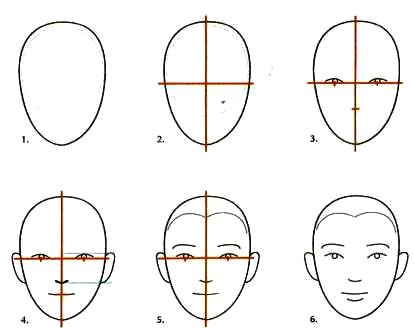 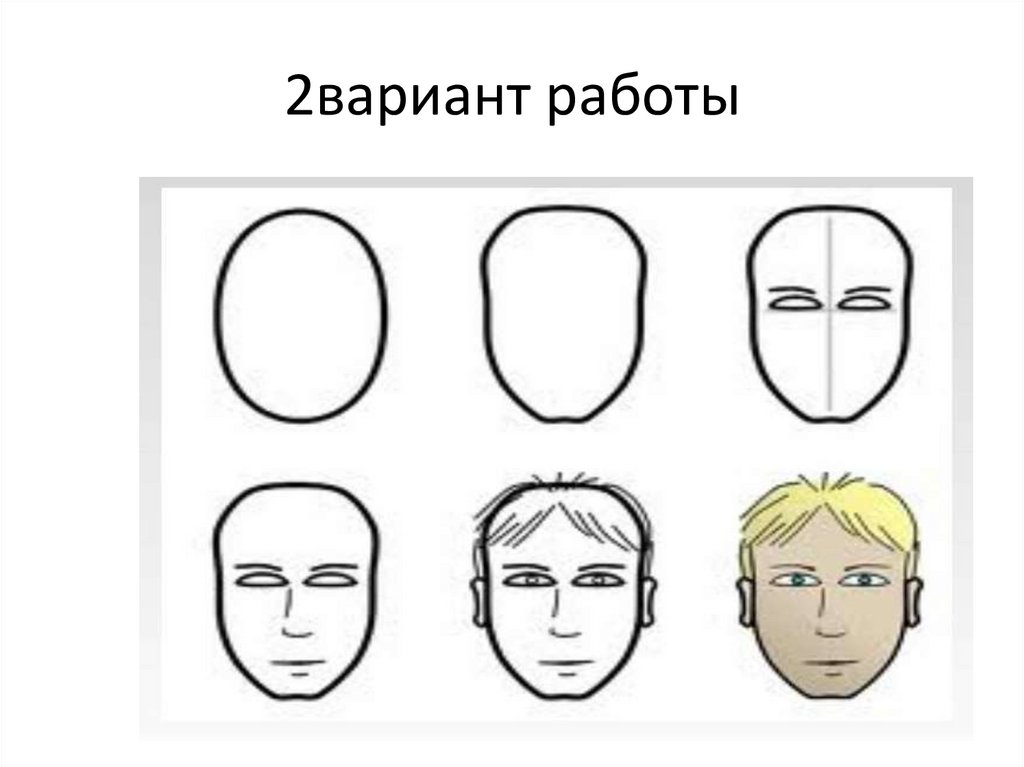                                         Портреты в цвете 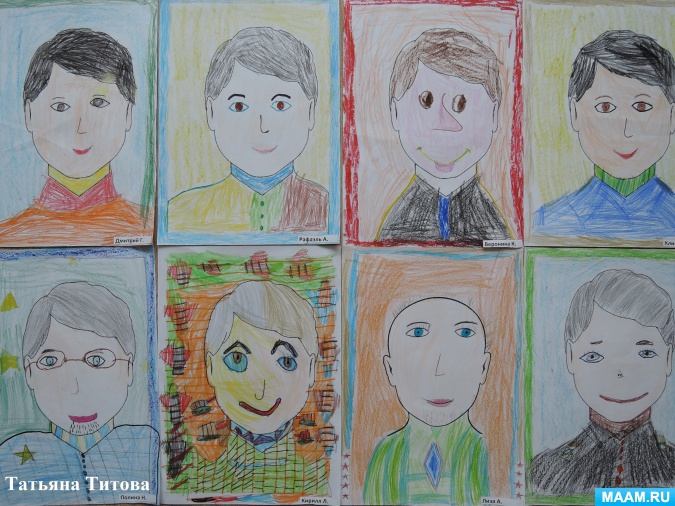 